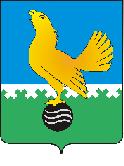 Ханты-Мансийский автономный округ-Юграмуниципальное образованиегородской округ город Пыть-Ях АДМИНИСТРАЦИЯ ГОРОДАтерриториальная комиссия по делам несовершеннолетних и защите их прав                                                                                                  www.pyadm.ru e-mail: adm@gov86.org                                                                                                                                                 e-mail: kdn@gov86org.ruг.   Пыть-Ях,  1 мкр.,  дом  № 5,  кв.  № 80                                                                           р/с 40101810900000010001                                                                                                                                               Ханты-Мансийский автономный округ-Югра                                                                             УФК по ХМАО-ЮгреТюменская      область     628380                                               МКУ Администрация г. Пыть-Яха, л\с 04873033440)тел.  факс  (3463)  46-62-92,   тел. 46-05-89,                                              РКЦ Ханты-Мансийск г. Ханты-Мансийск42-11-90,  46-05-92,  46-66-47                                                                                   ИНН 8612005313   БИК 047162000                                                                                                                                                                                                                                                                                                                                                                                                                                                                                      ОКАТО 71885000 КПП 861201001                                                                                                                                    КБК 04011690040040000140 П О С Т А Н О В Л Е Н И Е 15.02.2017                                                                                                                  № 85О состоянии преступности и правонарушенийнесовершеннолетних на участке обслуживанияУправления на транспорте МВД России поУральскому Федеральному округу ХМАО-Югрепо итогам 2016 годаЗал заседаний администрации города Пыть-Яха, в 14 часов 30 минут (сведения об участниках заседания указаны в протоколе заседания территориальной комиссии).	Заслушав и обсудив информацию заместителя начальника полиции по ООП УТ МВД России по УрФО полковника полиции Г.А. Пашкова «О состоянии преступности и правонарушений несовершеннолетних на участке обслуживания Управления на транспорте МВД России по Уральскому Федеральному округу ХМАО-Югре по итогам 2016 года» (информация прилагается), территориальной комиссией по делам несовершеннолетних и защите их прав установлено:	В течение 2016 года на объектах транспорта, обслуживаемых Управлением на транспорте МВД России по Уральскому Федеральному округу (УТ МВД России по УрФО), дислоцирующихся на территории Ханты-Мансийского автономного округа-Югры, несовершеннолетними совершено 2 преступления (АППГ- 6 преступлений).	Не зарегистрировано тяжких преступлений, таких как: убийства, изнасилования, причинение тяжких телесных повреждений, разбой, хищение государственного имущества, хищение цветных металлов.	По видам преступлений:- грабеж – 1 (АППГ – 1);- кражи – 0 (АППГ – 4);- по линии НОН – 0 (АППГ – 1);- вымогательство – 1 (АППГ – 0).	Удельный вес подростковой преступности в общей структуре составил 0,6% (АППГ – 1,4%).	В отношении несовершеннолетних в 2016 году совершено 4 преступления (АППГ – 11).	За истекший период на 5% снизилось количество правонарушений, угрожающих безопасности движения поездов (с 20 до 19 фактов).	За совершение административных правонарушений в Сургутский ЛО доставлено 193 несовершеннолетних (АППГ – 153).	В течение 2016 года в территориальные комиссии по делам несовершеннолетних и защите их прав направлено 130 административных протоколов.	В 2016 году зарегистрирован один факт смертельного травматизма несовершеннолетнего на объектах транспорта (АППГ – 0).	В 2016 году на рассмотрение территориальной комиссии по делам несовершеннолетних и защите их прав при администрации города Пыть-Яха поступило 15 административных дел в отношении несовершеннолетних по ч. 5 ст. 11.1 Кодекса Российской Федерации об административных правонарушениях (действия, угрожающие безопасности движения на железнодорожном транспорте), а также 7 представлений по факту прохода железнодорожных путей в неустановленных местах.	По результатам рассмотрения дел на заседаниях территориальной комиссии приняты меры административного и общественного воздействия к несовершеннолетним, а также постановления территориальной комиссии направлены по месту обучения несовершеннолетних, совершивших административные правонарушения, с целью организации бесед и лекций, направленных на профилактику травматизма и гибели детей на объектах транспортной инфраструктуры.	Копии принятых на заседаниях территориальной комиссии постановлений для сведения направлены в Сургутский ЛО МВД России на транспорте. 	На улично-дорожной сети муниципального образования городской округ город Пыть-Ях размещено баннерное полотно «Железная дорога – зона повышенной опасности», а также изготовлены и распространяются: буклет «Железная дорога – зона повышенной опасности», листовка «Железная дорога – не место для игр».	На официальном сайте администрации города Пыть-Яха размещена информация о профилактике травматизма среди несовершеннолетних.На основании вышеизложенного, с целью исключения случаев травматизма несовершеннолетних на объектах транспортной инфраструктуры,  руководствуясь п. 13 ст. 15 Закона Ханты-Мансийского автономного округа-Югры от 12.10.2005 № 74-оз «О комиссиях по делам несовершеннолетних и защите их прав в Ханты-Мансийском автономном округе-Югре и наделении органов местного самоуправления отдельными государственными полномочиями по созданию и осуществлению деятельности комиссий по делам несовершеннолетних и защите их прав»,ТЕРРИТОРИАЛЬНАЯ КОМИССИЯ ПОСТАНОВИЛА:Информацию заместителя начальника полиции по ООП УТ МВД России по УрФО полковника полиции Г.А. Пашкова «О состоянии преступности и правонарушений несовершеннолетних на участке обслуживания Управления на транспорте МВД России по Уральскому Федеральному округу ХМАО-Югре по итогам 2016 года» принять к сведению.Директорам образовательных организаций, дошкольных образовательных организаций:Обеспечить проведение мероприятий (беседы, лекции, игровые программы) с привлечением сотрудников ПДН Сургутского ЛО МВД России на транспорте.срок: до 10.06.2017 И.о. директора департамента образования и молодежной политики администрации города Пыть-Яха (И.В. Гербыш):Обеспечить контроль за проведением подведомственными организациями мероприятий указанных в пп. 2.1 п.1 настоящего постановления.срок: до 10.06.2017 Сургутскому ЛО МВД России на транспорте:Рекомендовать направить в адрес территориальной комиссии предложения по проведению совместных мероприятий, направленных на предупреждение наркомании, токсикомании и алкоголизации несовершеннолетних на объектах транспортной инфраструктуры, с целью включения их в Комплекс мер по предупреждению чрезвычайных происшествий с несовершеннолетними на 2017 год.срок: до 10.03.2017 Начальнику отдела по осуществлению деятельности территориальной комиссии по делам несовершеннолетних и защите их прав (А.А. Устинов):Обеспечить размещение постановления территориальной комиссии на официальном сайте администрации города Пыть-Яха.срок: до 22.02.2017Председательствующий на заседаниизаместитель председателя территориальной комиссии                                               	А.А. Устинов